		SAMUEL ROBERTSON TECHNICAL SECONDARY SCHOOL 			Melissa_Wong@sd42.ca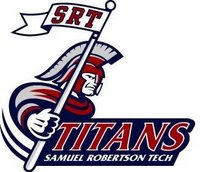 		www.wong42.weebly.comWELCOME TO MATH 9!Principles of Math 9 is a required academic course for Grade 9 students which prepares students for further studies in Mathematics. Students are introduced to all the main strands of Algebra and Geometry. I hope that you will enjoy your time and learn a great amount throughout this course.More than anything I want you to understand that YOU CAN SUCCEED! Stay positive, never give up, and push yourself to the best of your abilities.REQUIREMENTS FOR SUCCESS:
Take responsibility for your own learning: participate in class, ask questions, and complete homework. REMEMBER, you are learning for yourself, not for me, or your parents. Math is all rules and patterns. You need to practice these rules and patterns daily in order to see the connections. Show your interest and use your brains! Stay positive! Maintain a positive attitude towards others. COURSE EXPECTATIONS:Attend regularly: Regular attendance is essential for success in school. Students will find that missed class work can never fully be made up and, therefore, it is strongly advised that students avoid being absent from class.Come to class ON TIME and be prepared to work. Class starts at the beginning of class.Complete daily your homework assignments. This is for marks and for practice. Do NOT fall behind. Late and incomplete assignments will result in a loss of a mark.If you are absent on the day of a test or quiz, you need to bring me a note from your parent/guardian. Students will be required to make up missed tests or quizzes on their own time.If you are absent: then you must take the RESPONSIBILITY of contacting me or a classmate to find out what you have missed. An excuse “I was away” is not a valid reason for not having your homework done.EVALUATION:COURSE CONTENT:SUPPLIESYou should bring the following supplies to each and every class:BinderPaperPencils (Math should be done only in pencil)EraserRulerCalculatorTextbook – Math Makes SenseTo the Parent/Guardian:Welcome to a new school year! Each new school year brings with it a new beginning filled with plans, hopes and dreams, excitement and anxiety, new challenges and accomplishments. Math 9 Principles is an intense course with many new concepts introduced and explored. Close co-operation between home and school is essential to promote the best interests of all students. By working together, we can make it even better and ensure that our students are ready for the challenges they will face throughout their lives. I would like to ask you to read and discuss the course outline with your child and send me an email with information that would be helpful for me to know and to better understand your child, his/her learning strengths and difficulties, passions and/or concerns. Please include contact information to reach you during the weekdays  and daytime, preferably an email address. My contact info can be found on the front page of this course outline (Melissa_Wong@sd42.ca)._____________________________                     _____________________________              Student Signature			           Parent/Guardian SignatureCoursework:Homework and Assignments20%Quizzes20%Unit Tests60%Final Mark:Coursework80%Final Exam20%UnitContent1Rational Numbers2Square Roots, Pythagoras Theorem3Power and Exponents4Polynomials5Linear Equations and Inequalities6Linear Relation7Transformations8Circle Geometry9Probability